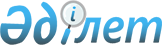 Об утверждении состава Межведомственной рабочей группы по подготовке информации, необходимой для мониторинга выполнения условий, определенных в Меморандуме об экономической политике Правительства Республики Казахстан и Национального Банка Республики Казахстан на период до 31 декабря 2002 годаРаспоряжение Премьер-Министра Республики Казахстан от 25 января 2000 года N 17-р

      Во исполнение постановления Правительства Республики Казахстан от 20 ноября 1999 года N 1757  P991757_  "О Меморандуме об экономической политике Правительства Республики Казахстан и Национального Банка Республики Казахстан на период до 31 декабря 2002 года" и в целях подготовки информации, необходимой для контроля за выполнением условий, определенных Меморандумом:     Утвердить следующий состав Межведомственной рабочей группы по подготовке информации, необходимой для мониторинга выполнения условий, определенных в Меморандуме:     Кулекеев                        -   Министр экономики      Жаксыбек Абдрахметович              Республики Казахстан, руководитель     Жамишев                         -   первый вице-Министр      Болат Бидахметович                  финансов Республики Казахстан     Таджияков Бисенгали Шамгалиевич -   Заместитель Председателя                                                   Национального Банка Республики                                             Казахстан (по согласованию)     Нурпеисов                       -   вице-Министр     Кайрат Айтмухамбетович              государственных доходов                                         Республики Казахстан          Келимбетов Кайрат Нематович     -   Председатель Агентства по                                                  стратегическому планированию                                               Республики Казахстан (по                                                   согласованию)       Ойнаров Азамат Рыскулович       -   заведующий Сводным аналитическим                                           отделом Канцелярии Премьер-                                         Министра Республики Казахстан     Андрющенко Александр Иванович   -   вице-Министр экономики и торговли                                         Республики Казахстан     Нефедов Петр Петрович           -   вице-Министр энергетики и                                         минеральных ресурсов Республики                                         Казахстан     Утеулина Хафиза Мухтаровна      -   вице-Министр труда и социальной                                         защиты населения Республики                                          Казахстан      Сноска. Состав - с изменениями и дополнениями, внесенными распоряжением Премьер-Министра РК от 16.05.2001 г. N 35-р  R010035_ .     2. Заседания Межведомственной рабочей группы проводить не реже двух раз в месяц с приглашением постоянного представителя Международного Валютного Фонда в гг. Астане и Алматы.     Первый заместитель     Премьер-Министра(Специалисты: Умбетова А.М.,              Склярова И.В.)     
					© 2012. РГП на ПХВ «Институт законодательства и правовой информации Республики Казахстан» Министерства юстиции Республики Казахстан
				